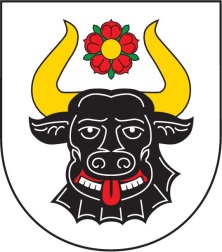 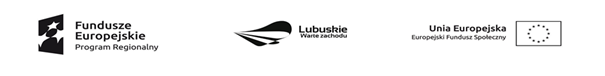 Zamawiający dopuszcza składanie ofert równoważnych, będące produktami tożsamymi w kontekście obowiązującego standardu dla produktów wymaganych przez Zamawiającego.  Dopuszcza się urządzenia o parametrach lepszych od wskazanych w opisie przedmiotu zamówienia (parametry minimalne). Należy do oferty dołączyć opis produktu równoważnego.Komputer przenośny (Laptop) z oprogramowaniem – 4 sztukNazwa urządzenia ………………………Głośniki – 4 sztukaNazwa urządzenia ………………………Urządzenie wielofunkcyjne – 3 sztukiNazwa urządzenia ………………………ProcesorEkranPamięć RAMDysk twardyKarta graficznaKarta dźwiękowaKarta sieciowaPorty/złączaNapęd optycznyCzas Pracy na bateriiDodatkiSystem operacyjnyCertyfikaty i standardyRodzaj Ilość kanałów Pilot Funkcje InterfejsTypTechnologia drukuRodzajInterfejsPojemność tuszu